Hell of a View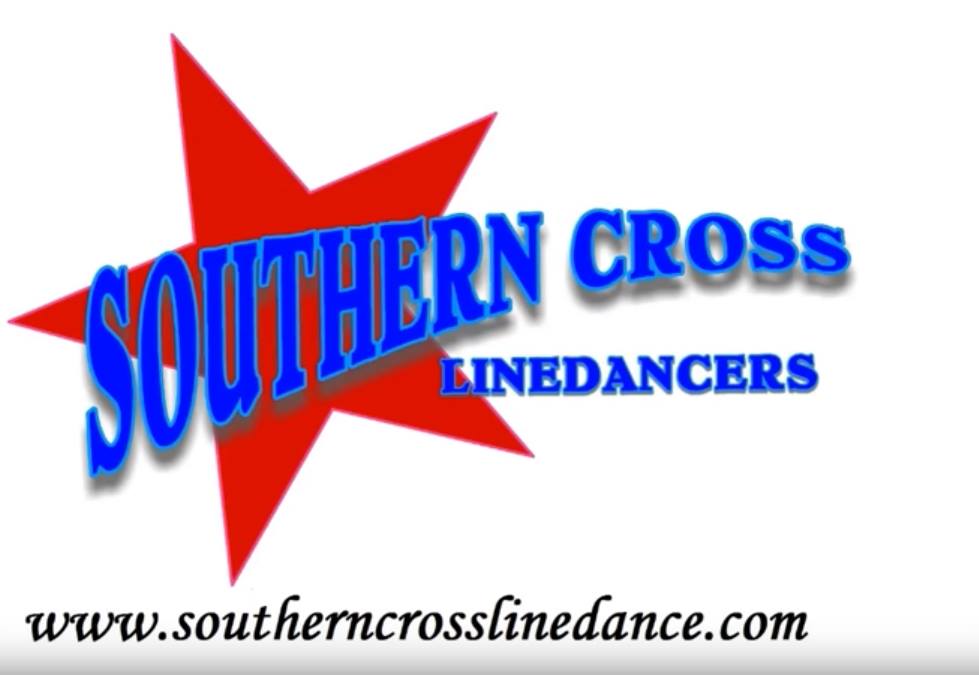 Choreographed by Mark Simpkin Music: Hell of a View by Eric ChurchDance Description: 32 Counts, 4 Wall, IntermediateIntro: Starts on lyrics after 8 counts. Weight is on the Left.2 .45mins    BPM 99 1 tag at the end of wall 3Vine R – L Cross Shuffle – Recover R Sweep L – L Sailor – Ball Cross – Out Out1 2&	Step R to R side, Step L behind R, Step R to R side 3&4	Cross L over R, Step R slightly to R side, Cross L over R (cross shuffle)5 		Recover R back while sweeping L around, 6&7	Step L behind R, Step R to R side, Step L in place, (sailor step) &8		Step R together, Cross L over R, (ball cross)&1		Step R out to R side, Step L out to L side	Sway R – 1/4 L Coaster – R Dorothy – Travelling L Lock Shuffle (Run)2,		Sway R to R side, 3&4	Turn 1/4 L stepping Back L, R tog, Step Fwd L (9.00)56&	Step R to R diagonal, Lock L behind R, Step R slightly to R Side (Dorothy)7&8	Step L forward, Step Lock R behind L, Step L forward (shuffle), (run, run, run)Cross Heel Jack – Ball Rock Recover – L Coaster step – Forward 1/2 Pivot1&2	Cross R over L, turn 1/8 R stepping L back, Step R heel forward, (cross heel jack on the R diagonal) (10.30)&34	Step R beside L, Rock L forward, Recover R back, (10.30)5&6	Step L back, Step R beside L, Step L forward (coaster step) (10.30)78		Step R forward, 1/2 L pivot (wgt on L) (4.30)Cross Recover Side – Cross Recover Side – Forward 1/4 L Pivot – Cross Shuffle 1/4 L – Step L beside R12&	Cross R over L, Recover L, Step R to R side, (6.00)34&	Cross L over R, Recover R, Step L to L side (6.00)5-6	Step R forward, 1/4 L pivot (wgt on L) (3.00)7&8&	Cross R over L, Step L slightly to L side, Cross R over L (cross shuffle), Step L beside R,At the end of wall 3 facing 9.00 leave out the last & count, and add the 8 count tag.Sway L Recover R Together – Sway R Recover L – R sailor – L Sailor12&	Sway L, Recover R, Step L beside R34		Sway R, Recover L,		5&6 	Step R behind L, Step L to L side, Step L in place, (sailor step) 7&8	Step L behind R, Step R to R side, Step L in place, (sailor step)	Mark Simpkin – Southern Cross Line Dancers – www.southerncrosslinedance.commsimpkin@bigpond.net.au   M 0418 440 402